First Aid Training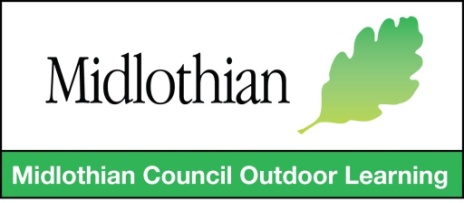 Course Booking FormPlease email completed form to:  outdoorlearning@midlothian.gov.ukOr post to:Midlothian Council Outdoor Learning ServicePenicuik High School39a Carlops RoadPenicuikMidlothian
EH26 9EPFirst Name:Job Title:Surname:Section:School/EstablishmentDivisionAddress: (home/personal  address required for SQA certification)Tel Number:E-mail address:Course Title: (EFAW, FAW, FAW  Revalidation  or Emergency Aid Course)/ Course CodeCourse  Venue :Date (s) of Course:Your full Budget Code to be invoiced for first aid course, Name of Authorising Supervisor/Manager:Signature Line Manager